During the period from 04/01/2021 to 04/30/2021 the Commission accepted applications to assign call signs to, or change the call signs of the following broadcast stations. Call Signs Reserved for Pending Sales Applicants New or Modified Call SignsPUBLIC NOTICE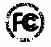 PUBLIC NOTICEReport No. 650Media Bureau Call Sign Actions05/14/2021Call SignServiceRequested ByCityStateFile-NumberFormer Call SignNoneRow NumberEffective DateCall SignServiceAssigned ToCityStateFile NumberFormer Call Sign104/01/2021WBVAFMROYSE RADIO, INCMUNFORDVILLEKYWCLU-FM204/01/2021WRXSFMLAKEFRONT COMMUNICATIONS, LLCBROOKFIELDWIWNRG-FM304/02/2021KLMEFMKNDK, INC.LANGDONNDKNDK-FM404/06/2021KLKIFMGILA RIVER TELECOMMUNICATIONS, INC.BULLHEAD CITYAZKVIR504/06/2021KVIRFMJONESBORO TV, LLCDOLAN SPRINGSAZKLKI604/07/2021KCGKFMPURE WORD BROADCASTING, LLCLUTESVILLEMOKMHM704/07/2021WWACAMENRICO S. BRANCADORAOCEAN CITY/SOMERS PONJWIBG804/12/2021KMWAFMKVVU BROADCASTING CORPORATIONEDINAMNKQGO904/12/2021KNOFFMWYFF Hearst Television Inc.ST. PAULMNKZGO1004/14/2021KOWJ-LPFLV. E. LEACH MINISTRIESLUFKINTXKEOE-LP1104/15/2021KKZIAMBARSTOWCAKIQQ1204/20/2021KEVA-LDLDSawtooth Mountain Broadcast & Wireless Corp.BOISEIDKCBB-LD1304/22/2021KAMPAMAUDACY LICENSE, LLCAURORACOKEZW1404/22/2021KNOUFMAUDACY LICENSE, LLCLOS ANGELESCAKAMP-FM1504/22/2021WCNHFMST. PAUL'S SCHOOLCONCORDNHWSPS1604/22/2021WSPSFMNEW HAMPSHIRE PUBLIC RADIO, INCORPORATEDBOWNHWCNH1704/26/2021WRRDFMPENSACOLA CHRISTIAN COLLEGE, INC.GREENSBOROGAWEEZ1804/27/2021KKTHFMDELMARVA EDUCATIONAL ASSOCIATIONBOSQUE FARMSNMKABQ-FM1904/27/2021KQAH-LDLDVENTURE TECHNOLOGIES GROUP, LLCMALTBYWAKOOK-LD2004/29/2021WJOIAMLAKEFRONT COMMUNICATIONS, LLCMILWAUKEEWIWJYI2104/29/2021WJYIAMTIDEWATER COMMUNICATIONS, LLCNORFOLKVAWJOI2204/30/2021KCBB-LDLDCOCOLA BROADCASTING COMPANIES LLCBOISEIDKBTI-LD2304/30/2021WJSJ-CDDC5GTV LLCMARIONINWIWU-CD-F C C-